Título: Observamos texturas y conocemos la técnica del frotadoPROPÓSITOS Y EVIDENCIAS DE APRENDIZAJEPREPARACIÓN DE LA SESIÓNMOMENTOS DE LA SESIÓNEn grupo claseIndica a los niños y las niñas que coloquen en las mesas algunos objetos que usaron para elaborar el mandala y otros que tengan texturas, como monedas, hojas, cartón corrugado, conchitas, piedritas, etc. Pídeles que elijan los objetos con las texturas que más les gusten, los acomoden formando un patrón o diseño libre y luego los froten. También pueden recortar o crear el patrón.Oriéntalos para que coloquen un papel encima de cada objeto y lo froten con lápices o crayolas (no deben pasar la punta, sino el costado del lápiz o la crayola). 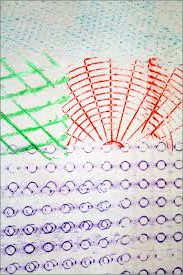 Cuando terminen esta labor, pregúntales lo siguiente: ¿qué sucedió?, ¿qué vemos en nuestro papel?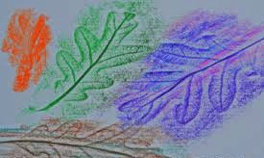 En grupo claseInvítalos a exponer y compartir con la clase algunos de los trabajos. Observa junto con ellos  los detalles que se muestran (los puntos, las líneas, las formas, etc.). Luego, propicia un diálogo a partir de esta pregunta: ¿podemos adivinar qué objetos produjeron dichos detalles?Plantea las siguientes interrogantes: ¿les fue fácil o difícil realizar el frotado?, ¿cómo lo realizaron?, ¿qué trucos aprendieron?Luego de sus respuestas, finaliza la sesión con estas preguntas: ¿con qué objetos salieron mejores imágenes?, ¿por qué lo creen así?Para trabajar en casaSolicita a los estudiantes que busquen más objetos con texturas en sus casas y los traigan para la siguiente clase con el fin de hacer un sector de texturas y seguir experimentando.REFLEXIONES SOBRE EL APRENDIZAJE¿Qué avances tuvieron los estudiantes?¿Qué dificultades tuvieron los estudiantes? ¿Qué aprendizajes debo reforzar en la siguiente sesión?¿Qué actividades, estrategias y materiales funcionaron, y cuáles no?Competencias y capacidadesDesempeños¿Qué nos dará evidencias de aprendizaje?Aprecia manifestaciones artístico-culturales diversas.Percibe manifestaciones artístico-culturales.Reflexiona creativa y críticamente sobre manifestaciones artístico-culturales.Usa los sentidos para identificar, con la ayuda del docente, los elementos visuales, táctiles, sonoros y kinestésicos que hay en la naturaleza, el entorno y diversas manifestaciones artísticas de su entorno local. Explica sus ideas y expresa sus emociones y sentimientos cuando entra en contacto con la naturaleza y/o manifestaciones artístico-culturales de su entorno.  Describe los elementos visuales y táctiles (colores, formas, texturas) que observa en objetos de la naturaleza y el entorno, y expresa sus sentimientos al verlos y tocarlos. Escala de valoración (Anexo 1).Crea proyectos desde los lenguajes artísticos.Explora y experimenta los lenguajes del arte.Experimenta con los medios, materiales y técnicas artísticas de impresión para crear efectos visuales, en respuesta a estímulos del profesor o con base en sus propias exploraciones. Crea impresiones formando diseños y patrones, y las presenta, describiendo su proceso de creación. Escala de valoración (Anexo 2).Enfoques transversalesActitudes o acciones observablesEnfoque Orientación al bien comúnLos estudiantes se comunican entre sí y por medio de la práctica artística colectiva; pueden proponer, dialogar, interactuar, crear, demostrando empatía, responsabilidad, equidad y justicia, que contribuyen a reforzar el sentido de comunidad.¿Qué necesitamos hacer antes de la sesión?¿Qué recursos o materiales se utilizarán?Prepara imágenes ampliadas de objetos de la naturaleza y objetos inventados por el hombre, con el fin de que aprecien sus texturas y patrones.Ten a la mano los objetos de la naturaleza y los fabricados por el hombre que recolectaron en la sesión pasada, así como otros que hayan estado juntando.Objetos de la naturaleza y objetos encontrados que tengan textura y ligero relieve.Lupas.Papel bond.Crayolas peladas (sin papel) de colores oscuros.InicioTiempo aproximado: 15 minutosEn grupo claseSaluda a los estudiantes y pídeles que observen su colección de objetos recolectados, los cuales están sobre las mesas. Deben usar las lupas para examinarlos más de cerca. Pide a algunos niños o niñas que describan con detalle al resto de la clase las formas, las texturas y los patrones que observan. Pregúntales lo siguiente: ¿qué elementos (líneas, colores, formas) se repiten? Solicita a los estudiantes que elijan un objeto y demuéstrales cómo llevar a cabo la técnica del frotado con el costado de una crayola. Para esto, coloca una hoja bulky sobre el objeto y frota suavemente la crayola encima de este para que se copie su imagen. Pregunta a continuación: ¿qué ha sucedido?, ¿cómo apareció la imagen?Comunícales el propósito de la sesión: aprenderán a utilizar la técnica del frotado usando crayolas de diferentes colores sobre los objetos recolectados. Después del frotado, podrán utilizar las texturas que hayan surgido para crear sus propios diseños. Propón que usen los objetos encontrados para realizar frotados. Diles que pueden buscar otros objetos con textura en los alrededores.Exhibe algunas imágenes ampliadas de objetos para que aprecien sus texturas y patrones.Ejemplos de texturas que pueden encontrar en los alrededores.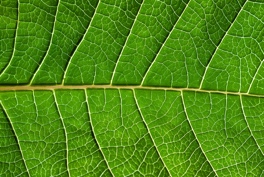 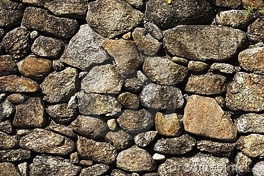 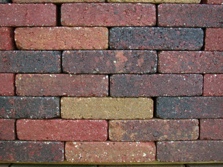 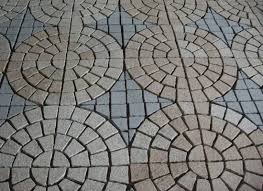 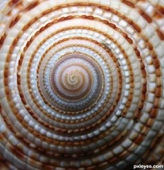 En grupo claseSaluda a los estudiantes y pídeles que observen su colección de objetos recolectados, los cuales están sobre las mesas. Deben usar las lupas para examinarlos más de cerca. Pide a algunos niños o niñas que describan con detalle al resto de la clase las formas, las texturas y los patrones que observan. Pregúntales lo siguiente: ¿qué elementos (líneas, colores, formas) se repiten? Solicita a los estudiantes que elijan un objeto y demuéstrales cómo llevar a cabo la técnica del frotado con el costado de una crayola. Para esto, coloca una hoja bulky sobre el objeto y frota suavemente la crayola encima de este para que se copie su imagen. Pregunta a continuación: ¿qué ha sucedido?, ¿cómo apareció la imagen?Comunícales el propósito de la sesión: aprenderán a utilizar la técnica del frotado usando crayolas de diferentes colores sobre los objetos recolectados. Después del frotado, podrán utilizar las texturas que hayan surgido para crear sus propios diseños. Propón que usen los objetos encontrados para realizar frotados. Diles que pueden buscar otros objetos con textura en los alrededores.Exhibe algunas imágenes ampliadas de objetos para que aprecien sus texturas y patrones.Ejemplos de texturas que pueden encontrar en los alrededores.Desarrollo	Tiempo aproximado: 20 minutosCierreTiempo aproximado: 10 minutos